РЕШЕНИЕ                            с.Бехтерево                                                     КАРАР№  62                   								«06» июля 2022 годаО внесении изменений в решение Совета Бехтеревского сельского поселения Елабужского муниципального района Республики Татарстанот 10.11.2014 № 191 «Об утверждении Положения о представлении гражданами, претендующими на замещение должностей муниципальной службы муниципального образования «Бехтеревское сельское поселение», сведений о доходах, об имуществе и обязательствах имущественного характера, а также о представлении муниципальными служащими муниципального образования «Бехтеревское сельское поселение» сведений о доходах, расходах, об имуществе и обязательствах имущественного характера»В соответствии с Федеральным законом от 3 декабря 2012 года № 230-ФЗ «О контроле за соответствием расходов лиц, замещающих государственные должности, и иных лиц их доходам», рассмотрев протест Елабужского городского прокурора, Совет Бехтеревского сельского поселения Елабужского муниципального района Республики Татарстан:РЕШИЛ:1. Внести в Положение о представлении гражданами, претендующими на замещение должностей муниципальной службы муниципального образования «Бехтеревское сельское поселение», сведений о доходах, об имуществе и обязательствах имущественного характера, а также о представлении муниципальными служащими муниципального образования «Бехтеревское сельское поселение» сведений о доходах, расходах, об имуществе и обязательствах имущественного характера, утверждённое  решением Совета Бехтеревского сельского поселения Елабужского муниципального района Республики Татарстан  от  10.11.2014 №191 следующее изменение:1.1. Подпункт «в» пункта 6 Положения изложить в  следующей редакции:«в) сведения о своих расходах, а также о расходах своих супруги (супруга) и несовершеннолетних детей по каждой сделке по приобретению земельного участка, другого объекта недвижимости, транспортного средства, ценных бумаг, (долей участия, паев в уставных (складочных) капиталах организаций), цифровых финансовых активов, цифровой валюты за отчетный период (с 1 января по 31 декабря), если сумма сделки превышает общий доход данного лица и его супруги (супруга) за три последних года, предшествующих совершению сделки, и об  источниках получения средств, за счет которых совершена сделка.».2. Настоящее решение вступает в силу со дня его официального опубликования.3. Контроль за исполнением настоящего решения оставляю за собой.Председатель									  Н.В. КусаевСОВЕТ БЕХТЕРЕВСКОГО СЕЛЬСКОГО ПОСЕЛЕНИЯ ЕЛАБУЖСКОГО МУНИЦИПАЛЬНОГО РАЙОНАРЕСПУБЛИКИ ТАТАРСТАН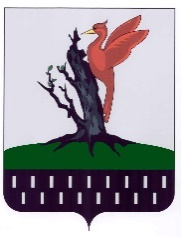 ТАТАРСТАН РЕСПУБЛИКАСЫАЛАБУГА МУНИЦИПАЛЬ РАЙОНЫ  БЕХТЕРЕВО АВЫЛ ЖИРЛЕГЕ СОВЕТЫ